RESULTADOS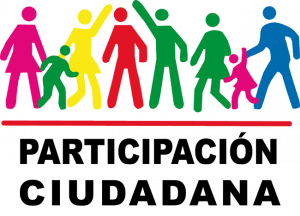 MECANISMORESULTADO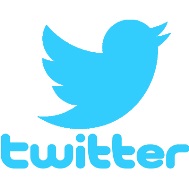 2,880 seguidores a octubre 2014.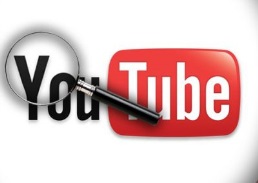 257 suscritos a octubre 2014.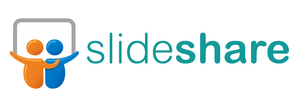 21 seguidores a  octubre 2014.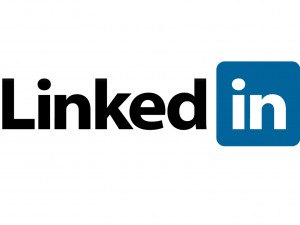 343 contactos a octubre 2014.